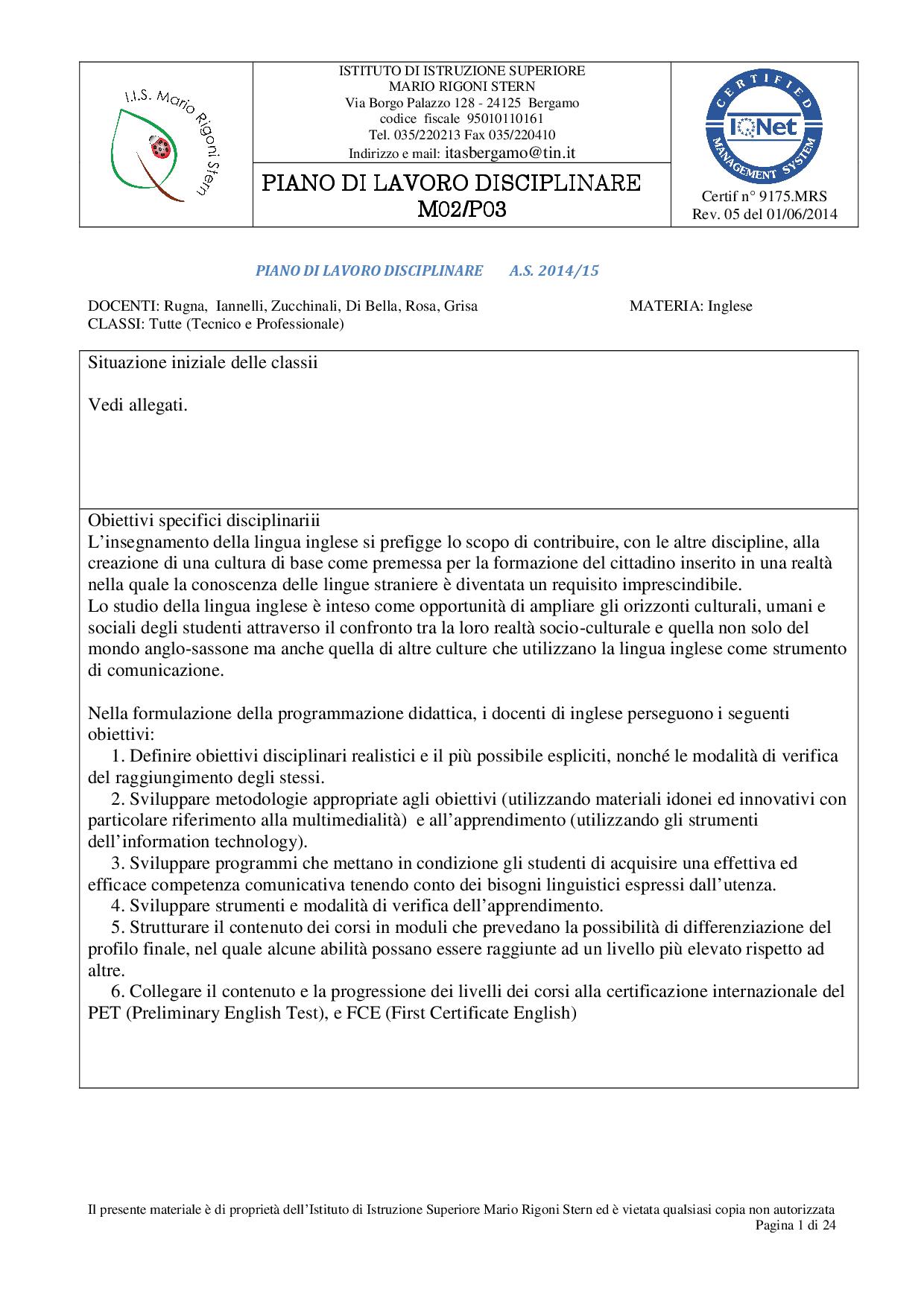 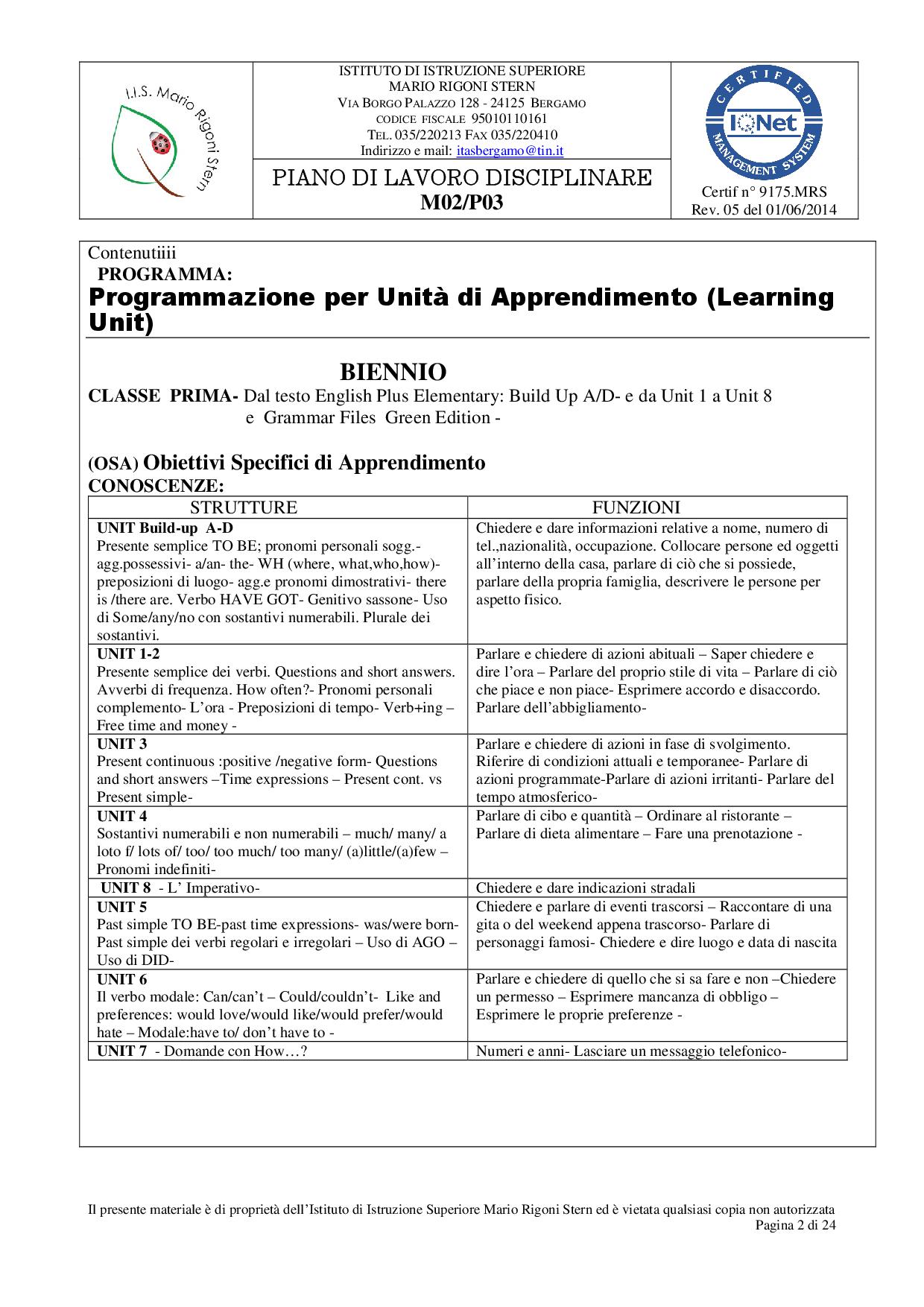 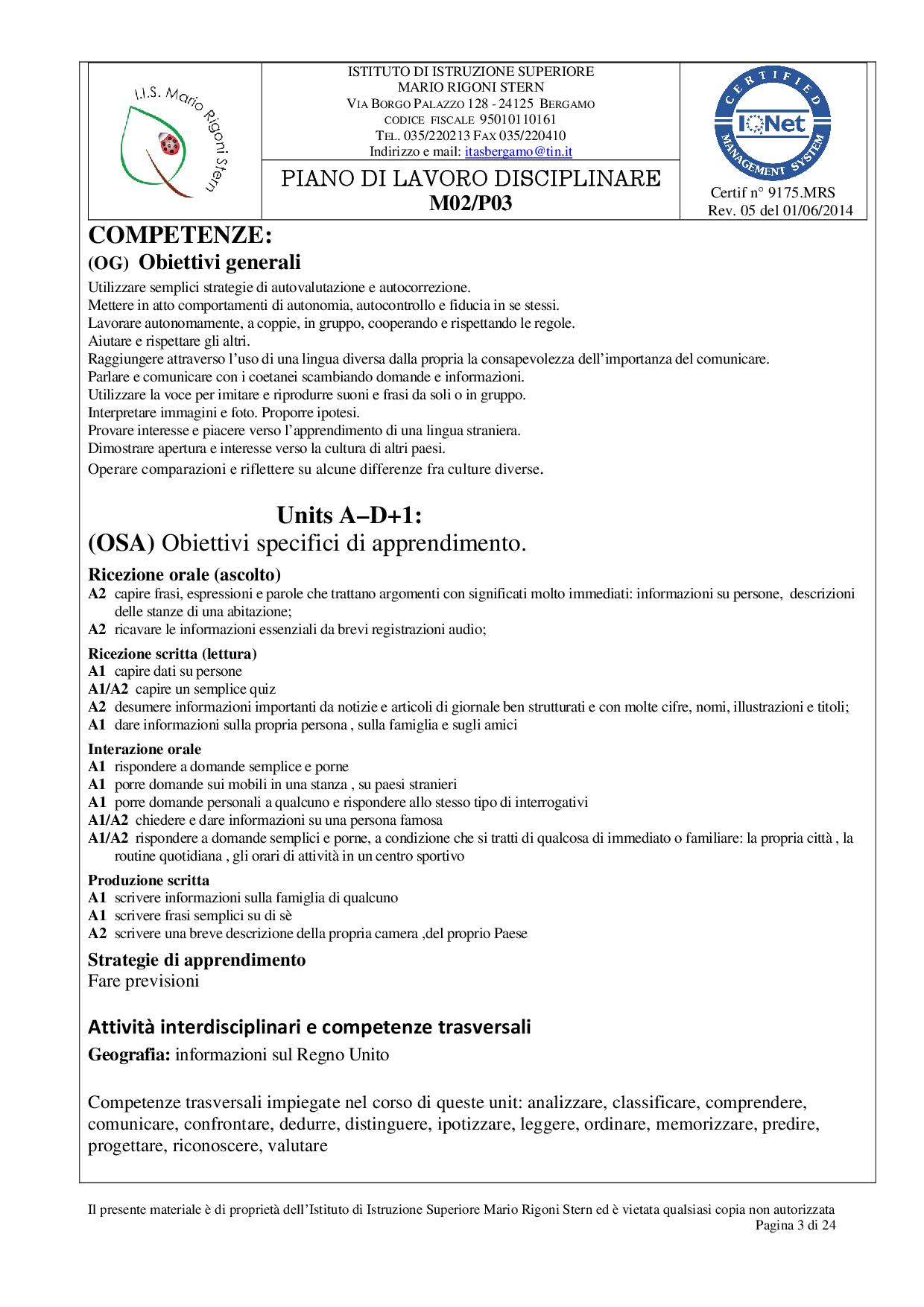 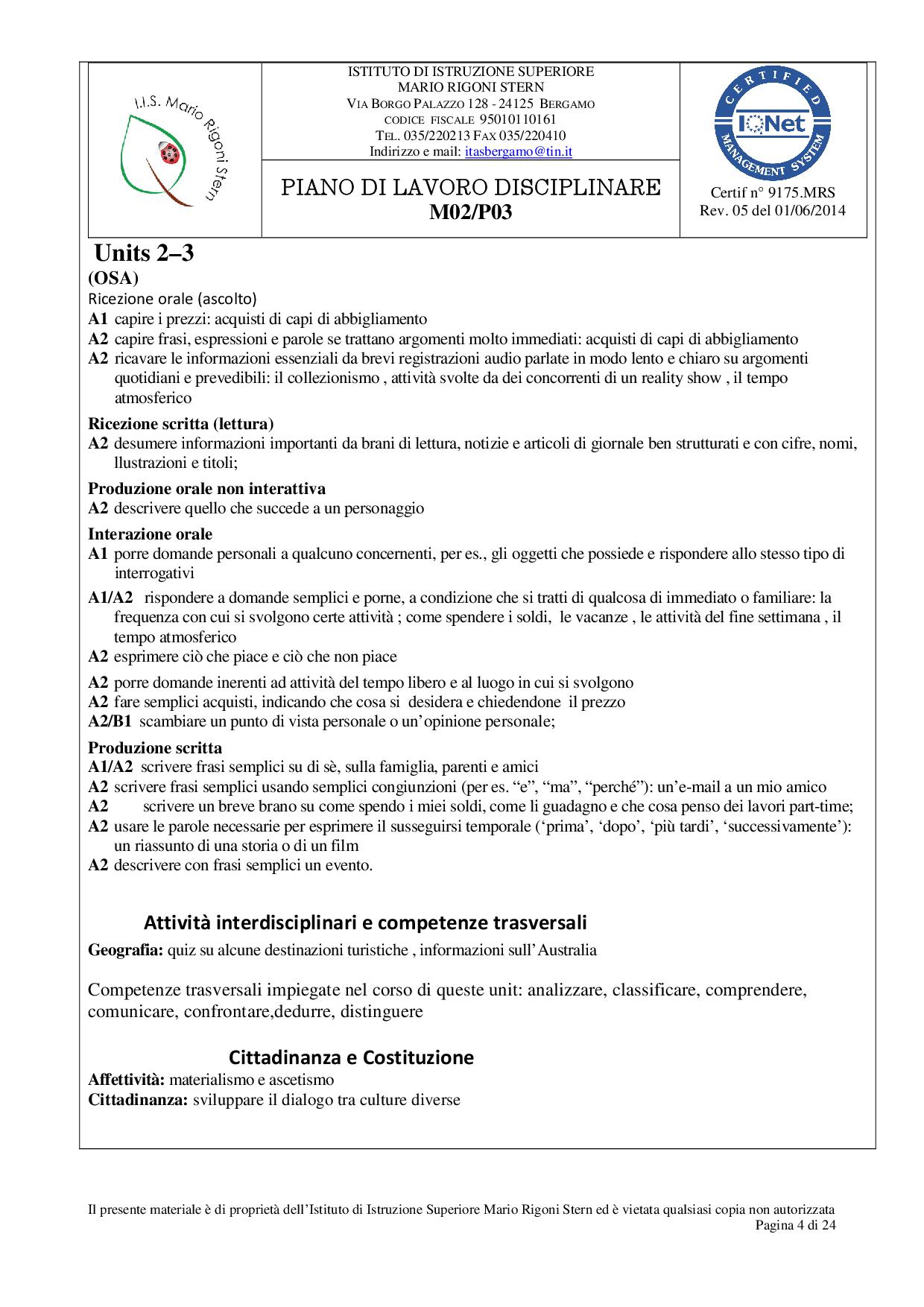 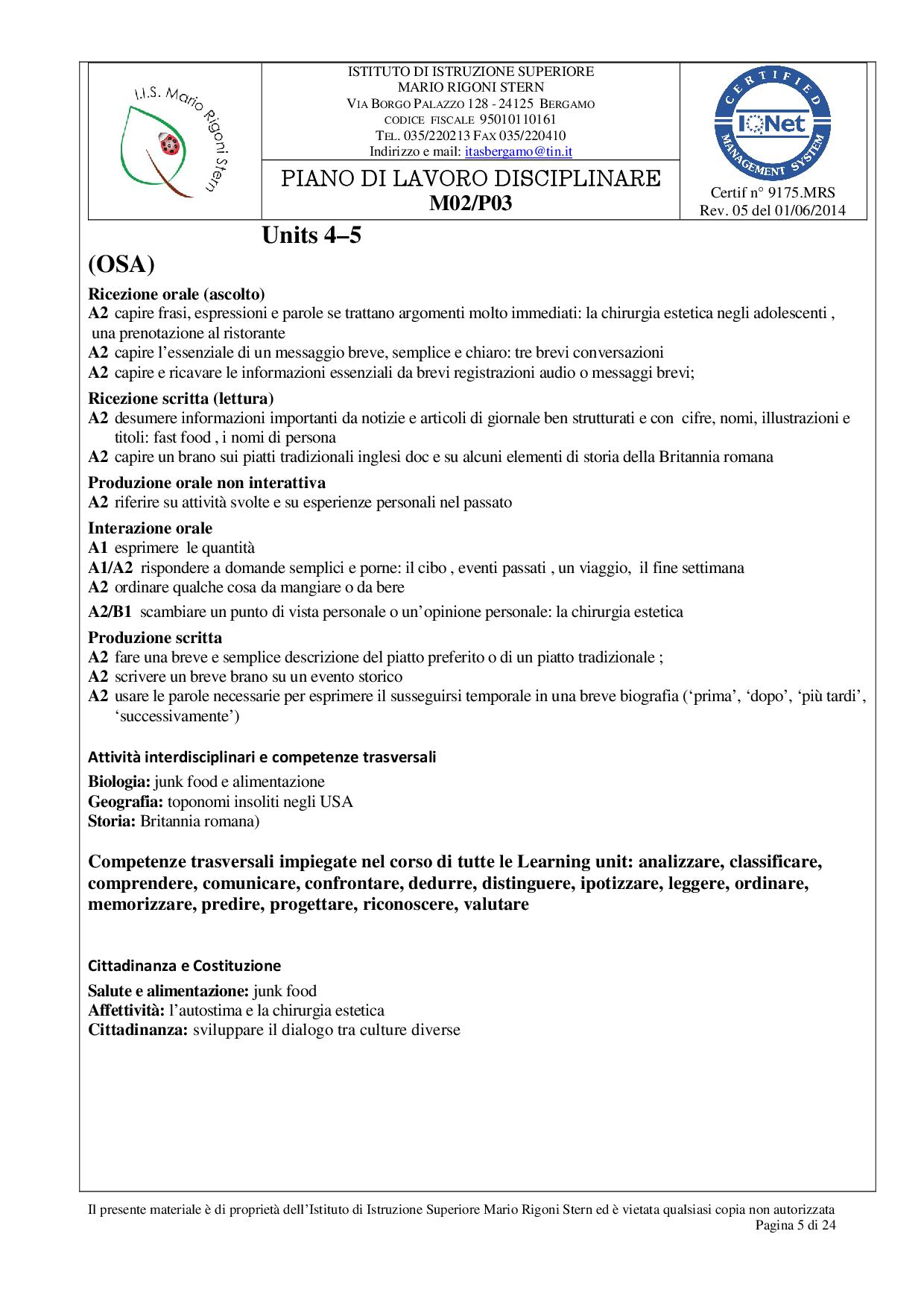 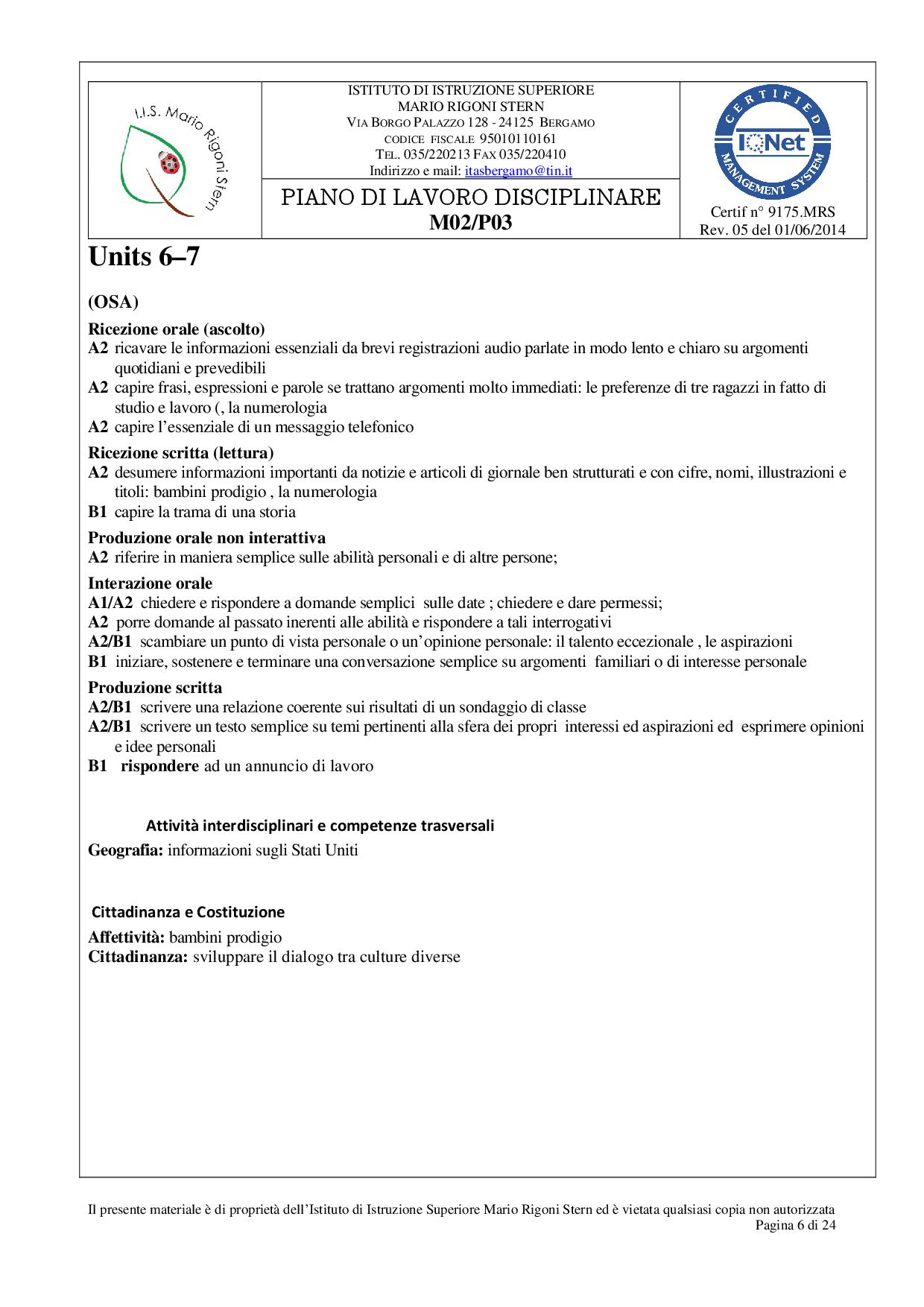 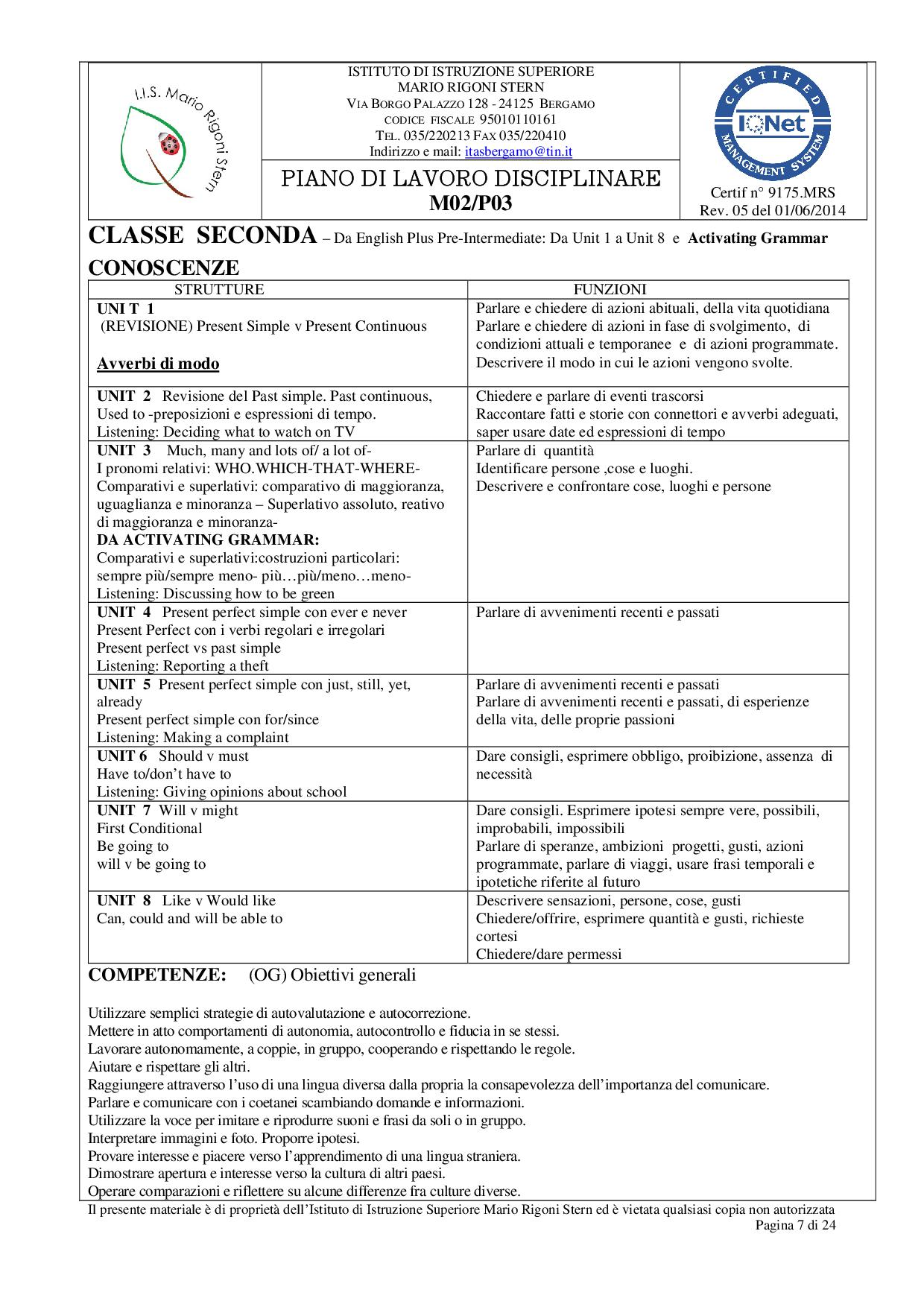 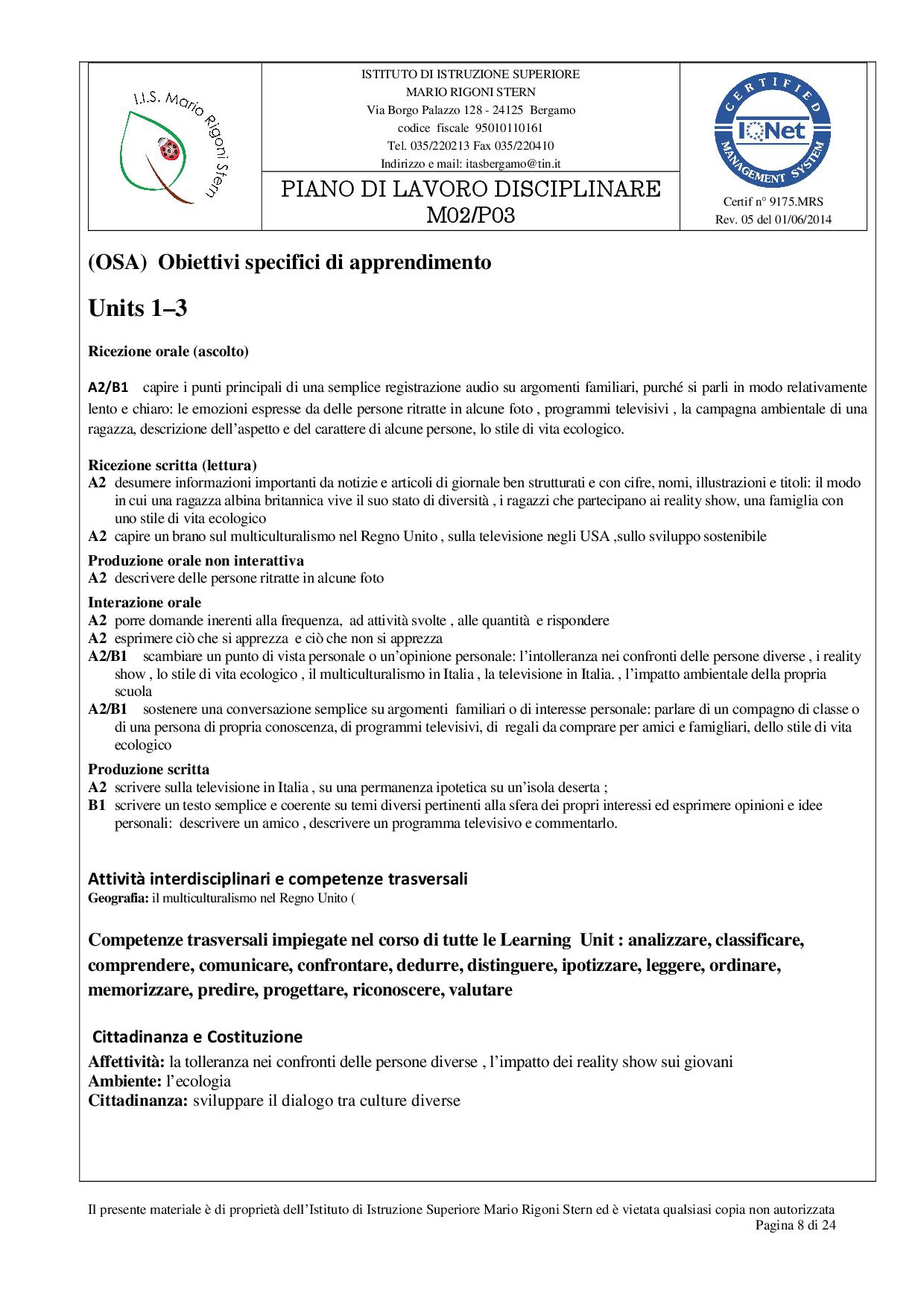 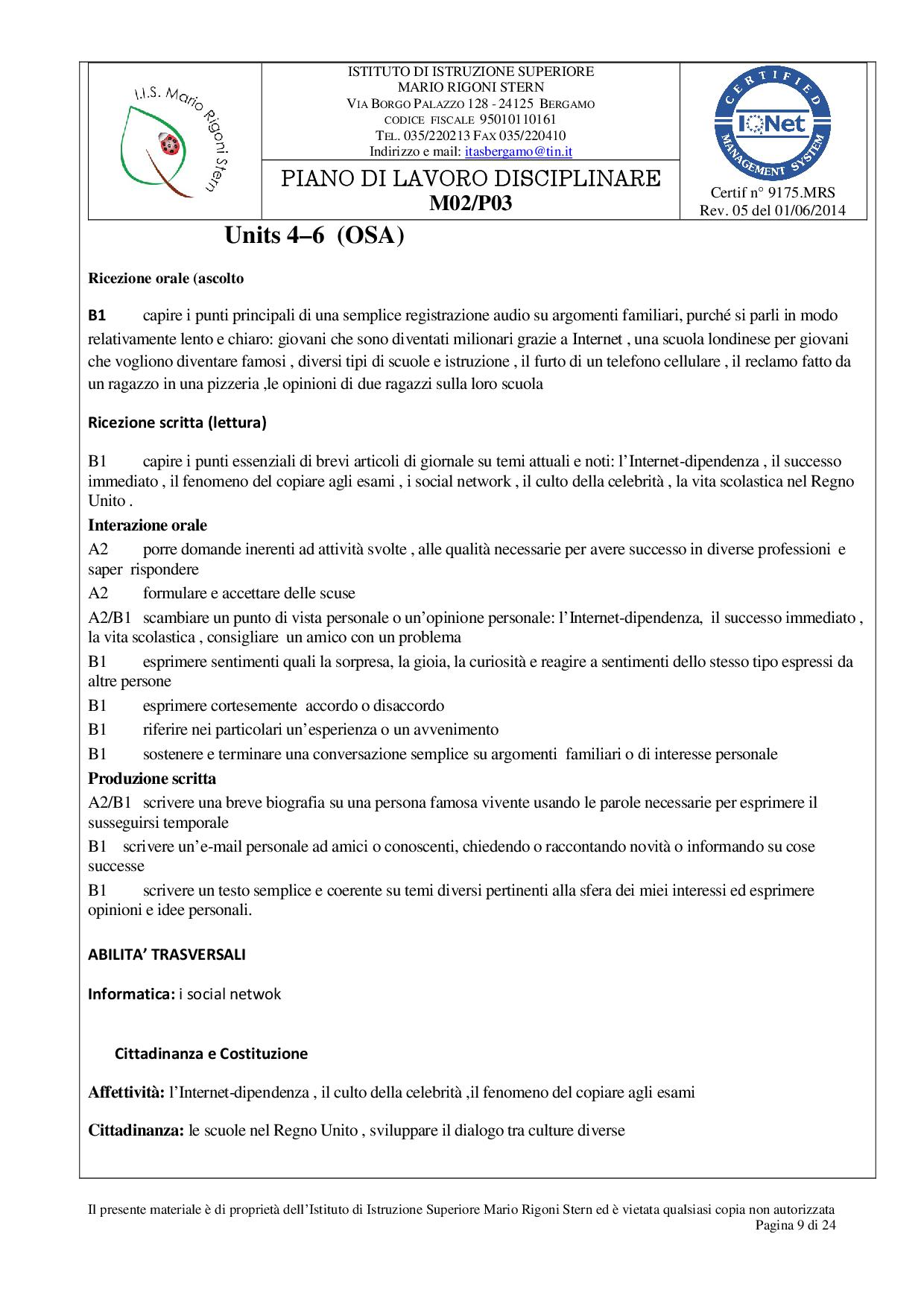 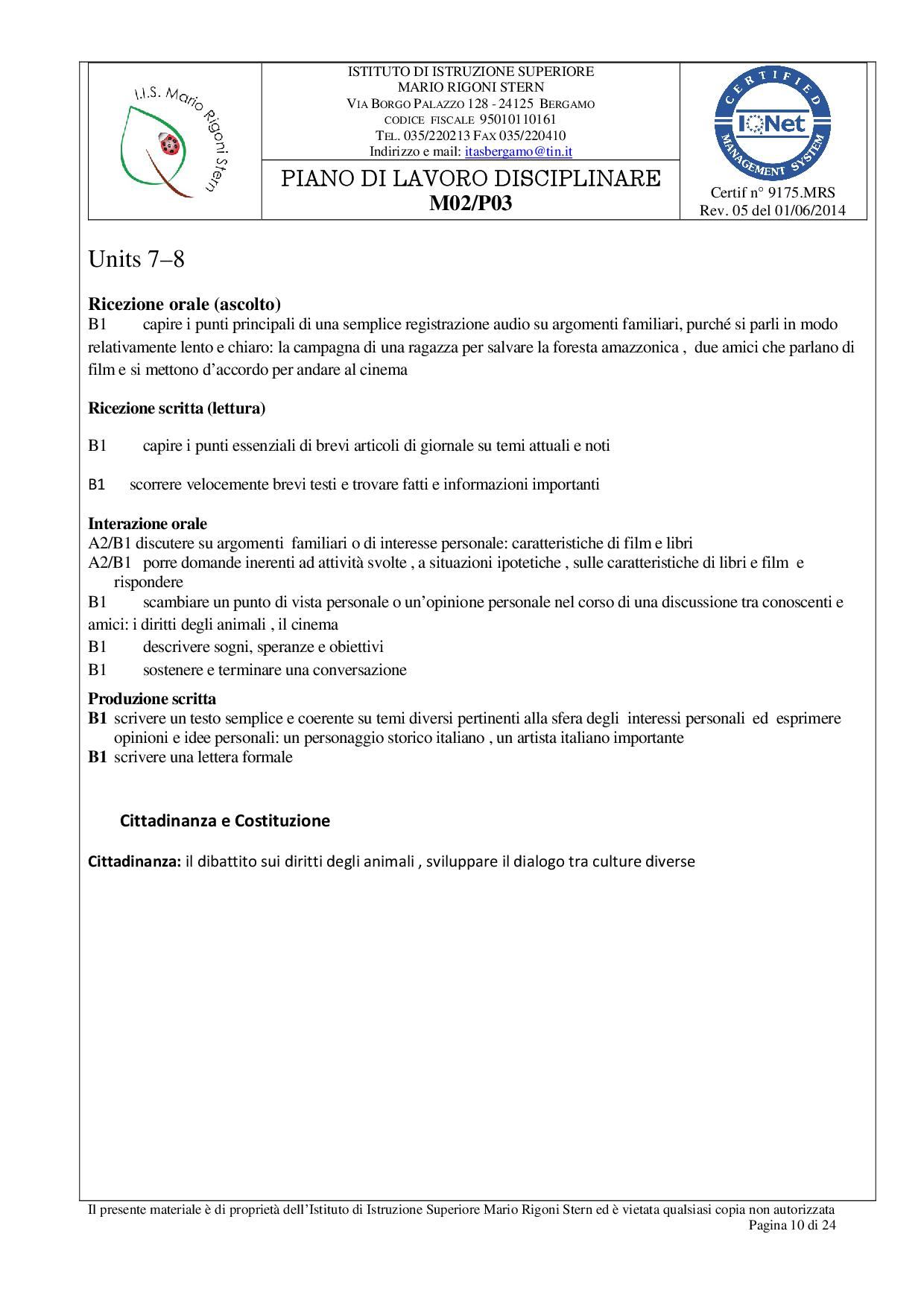 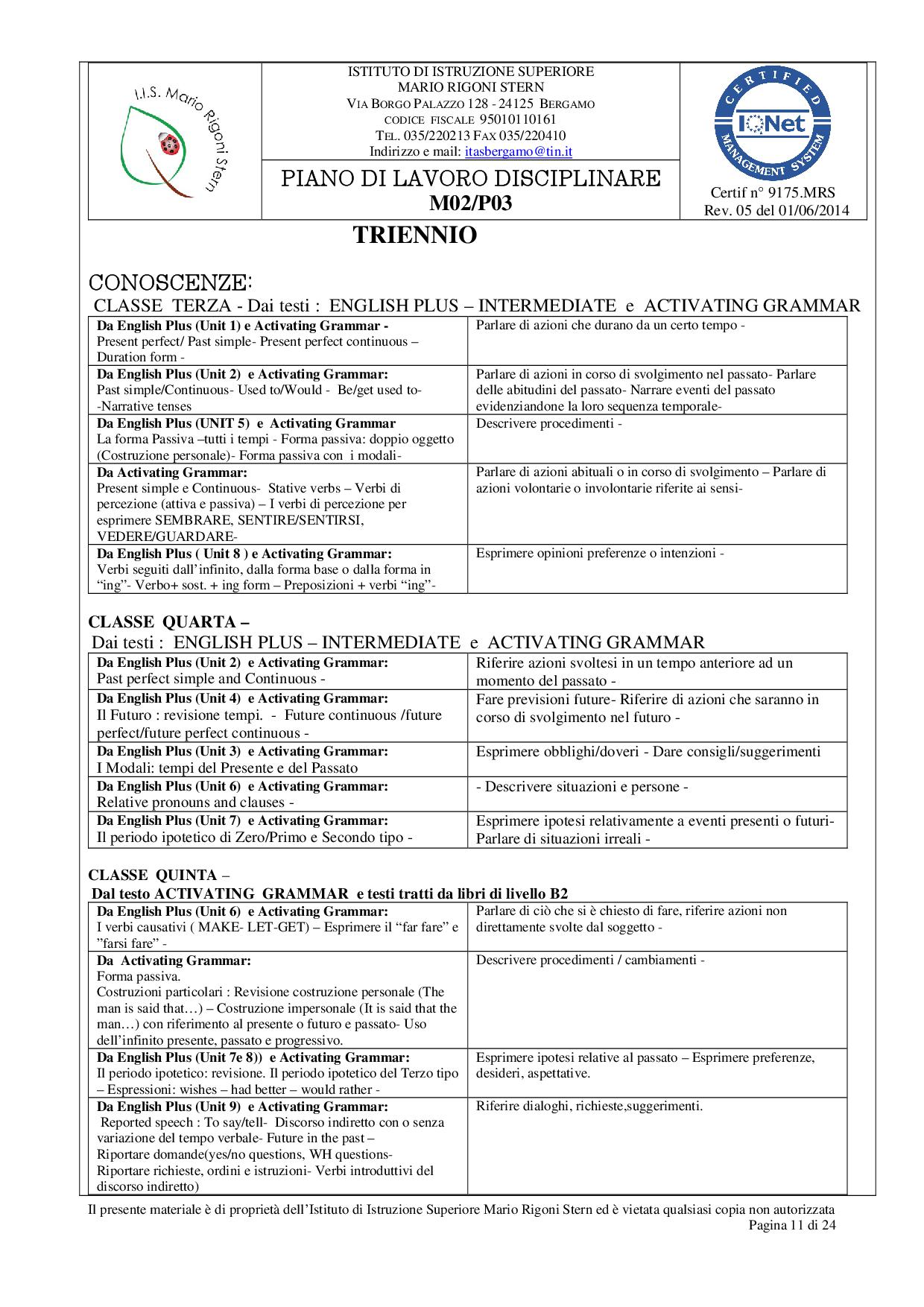 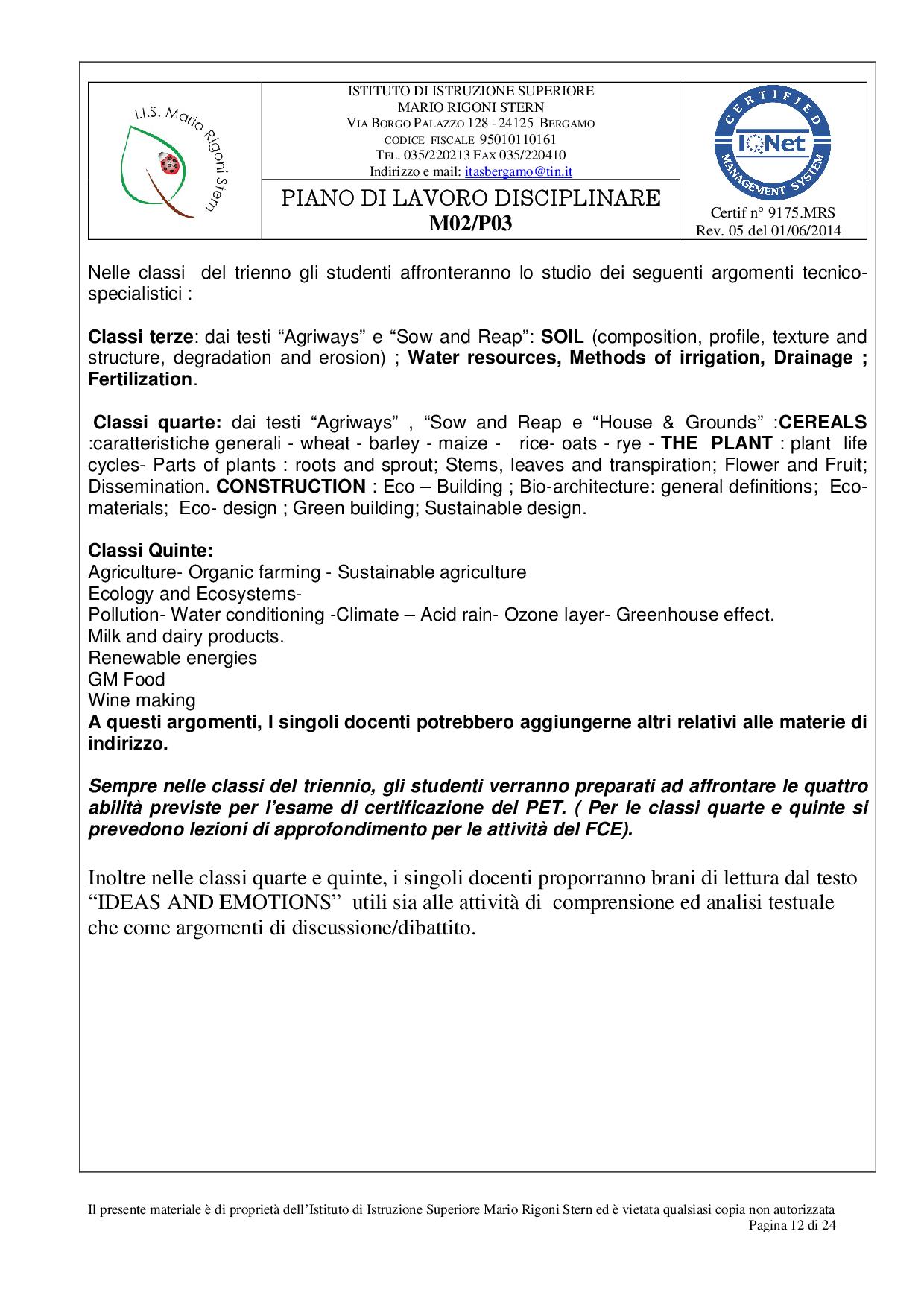 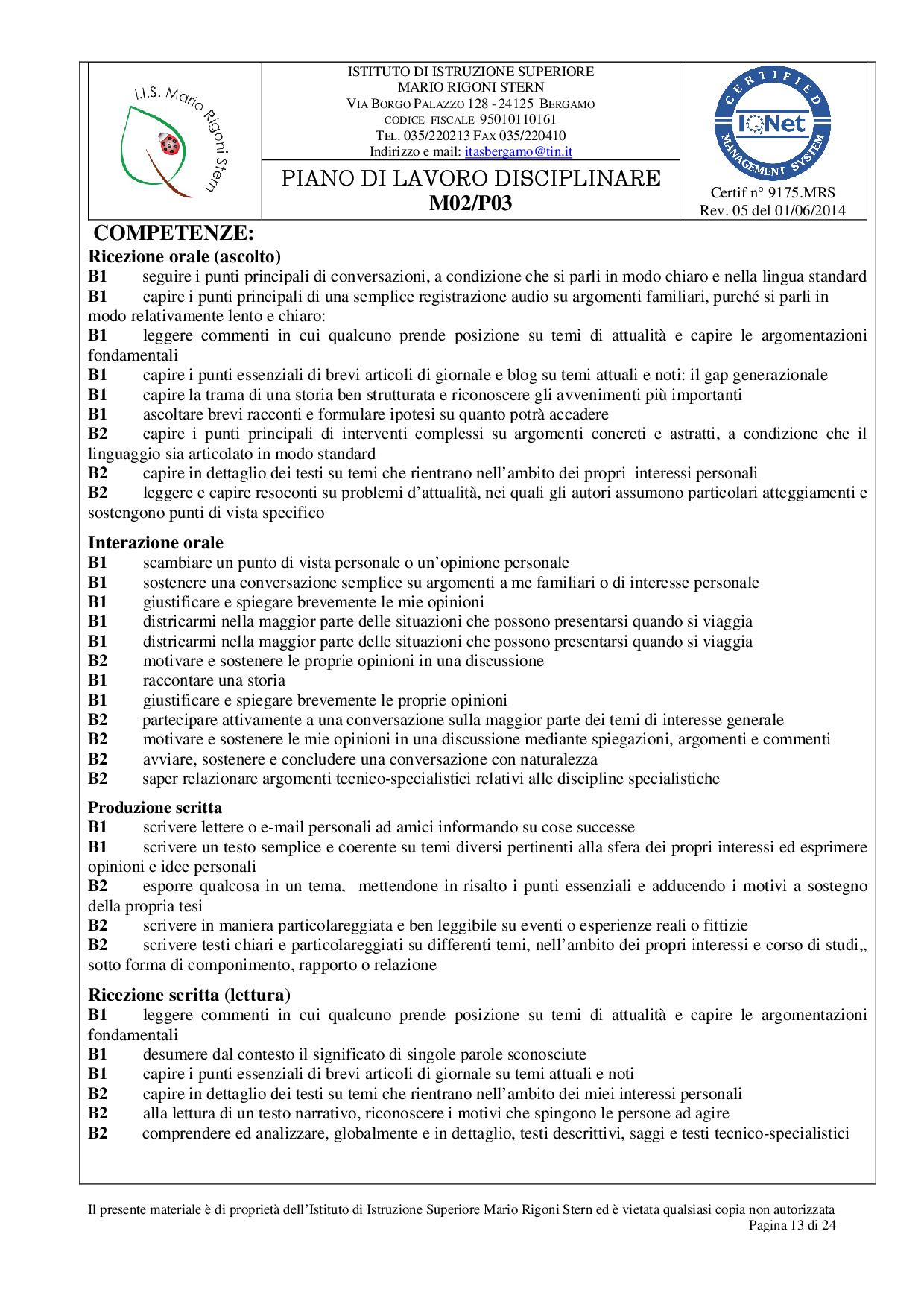 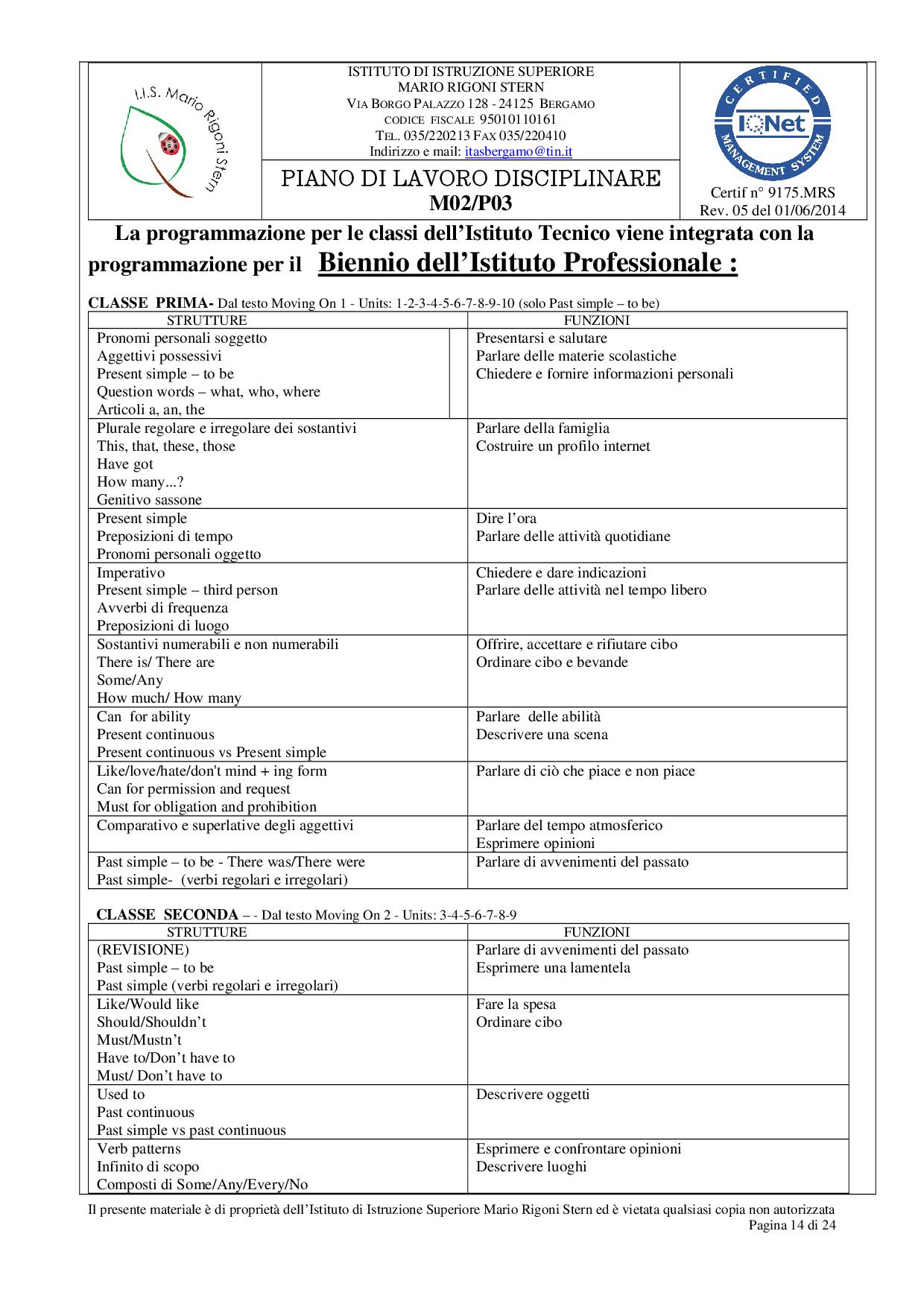 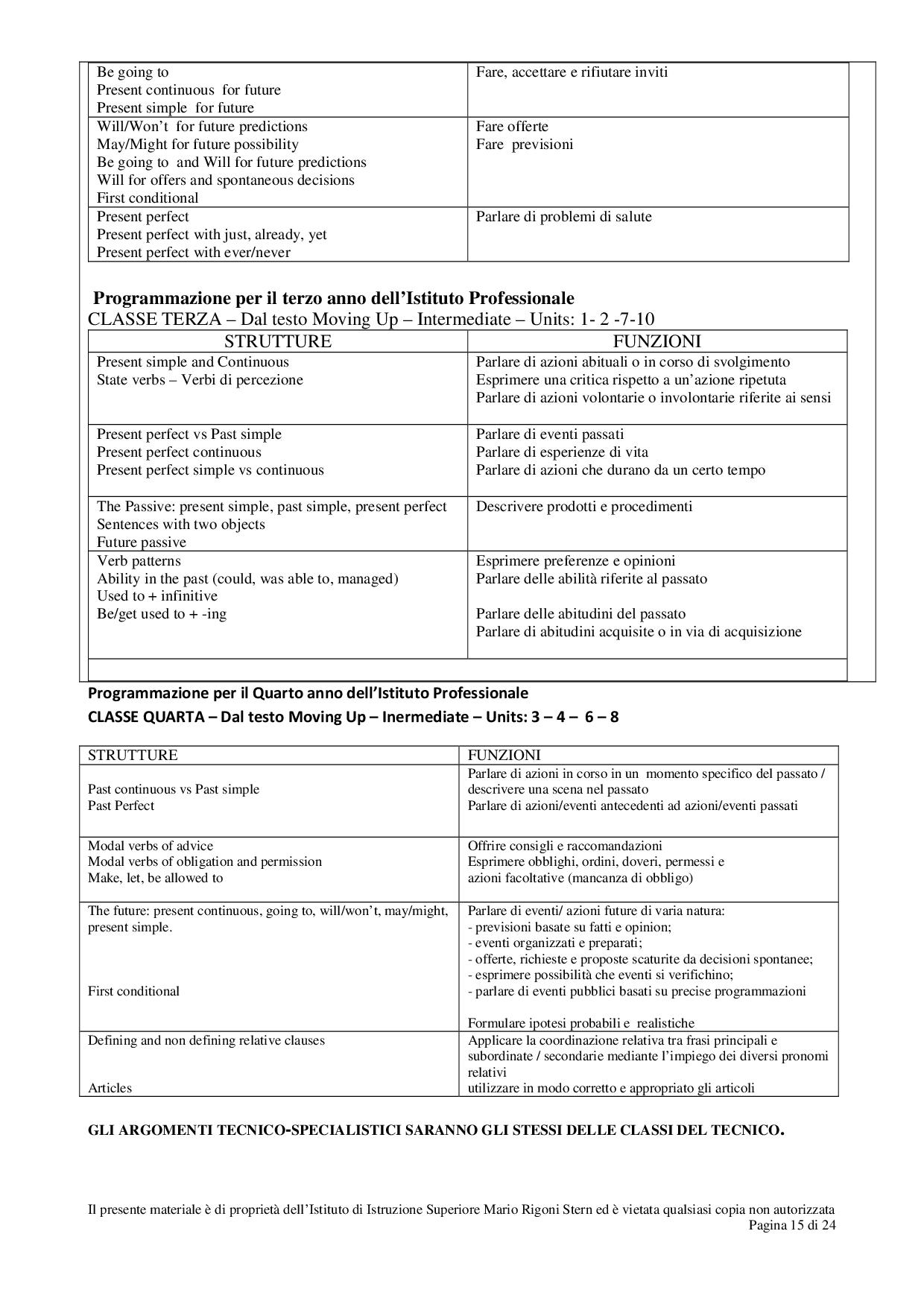 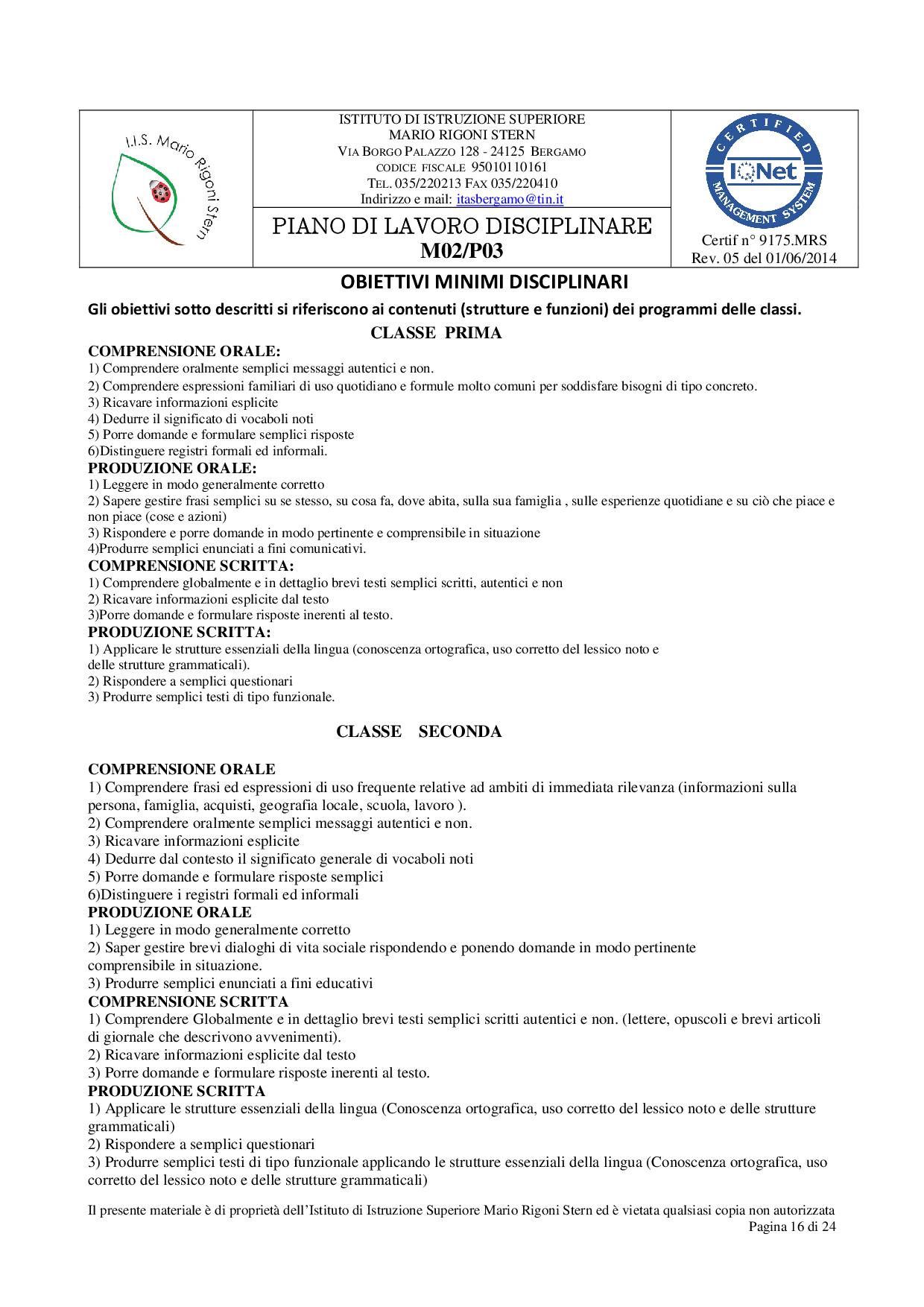 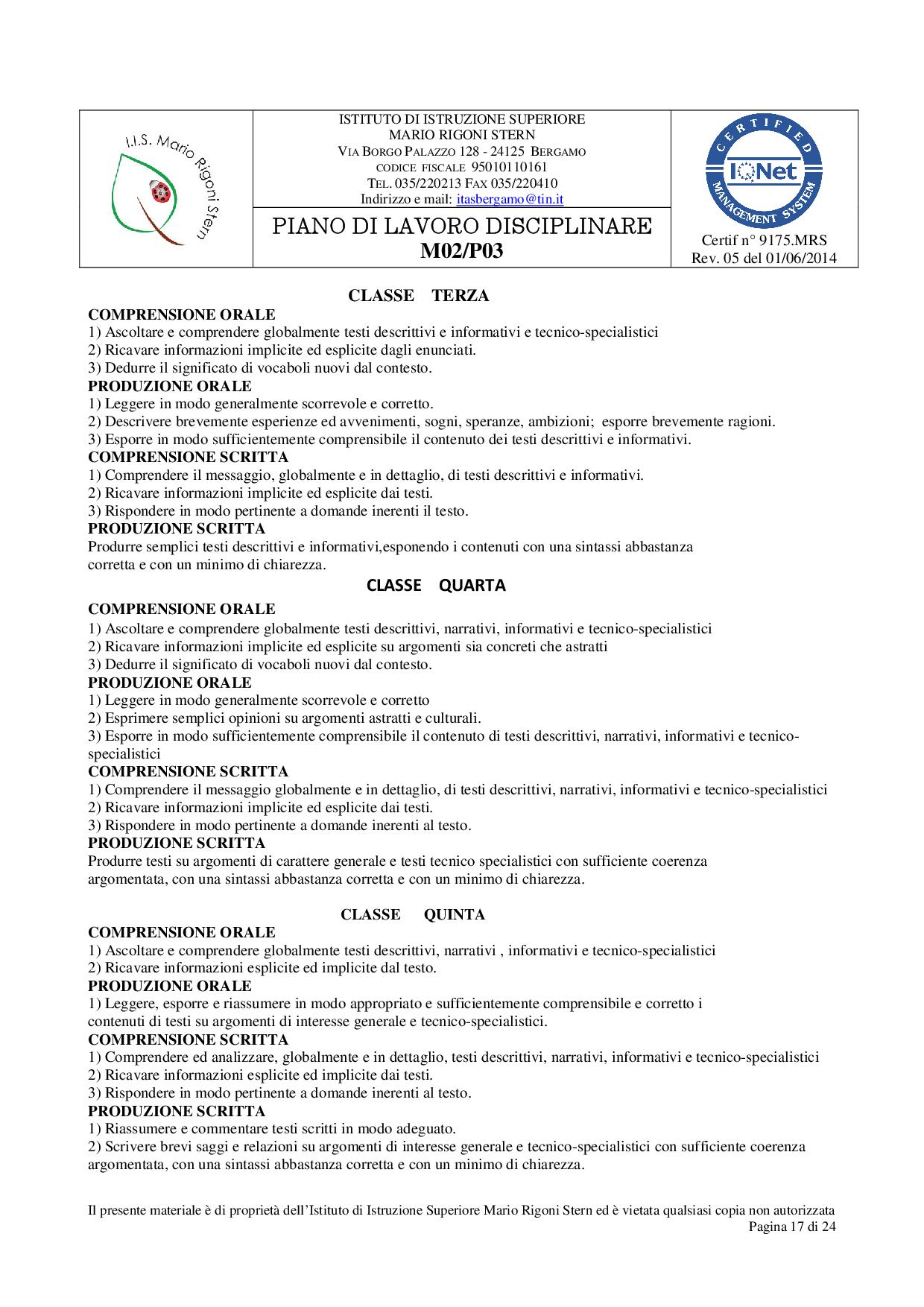 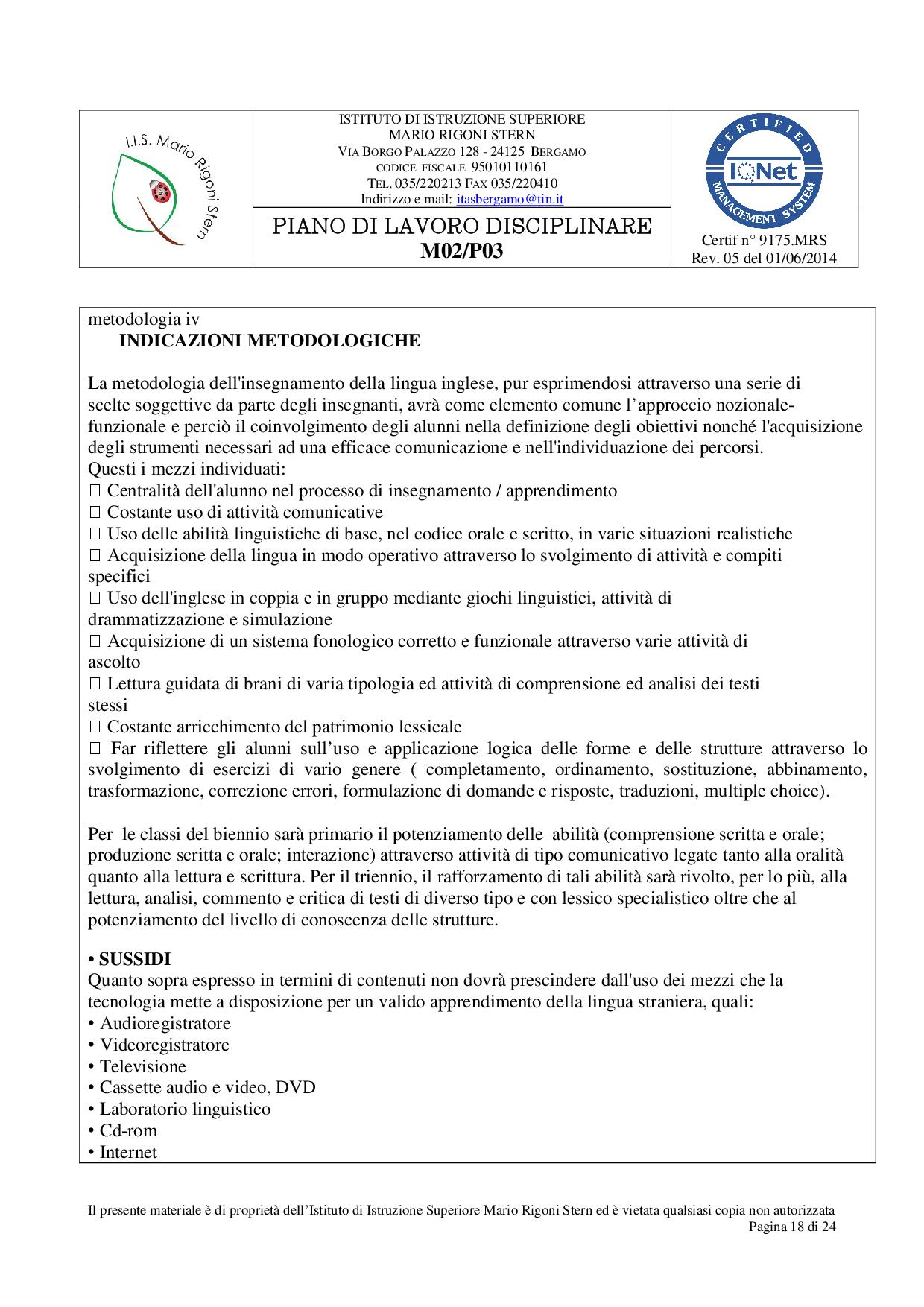 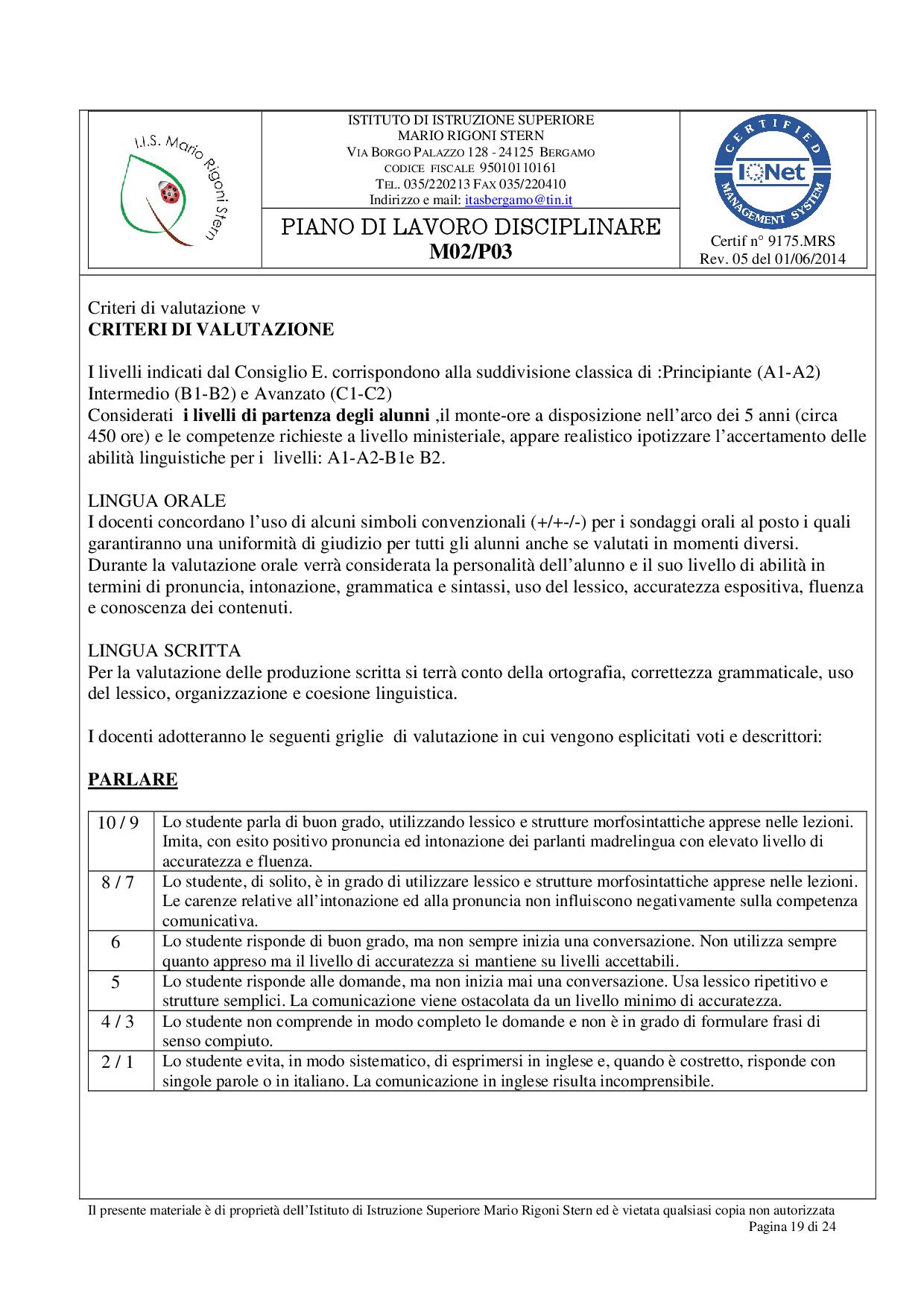 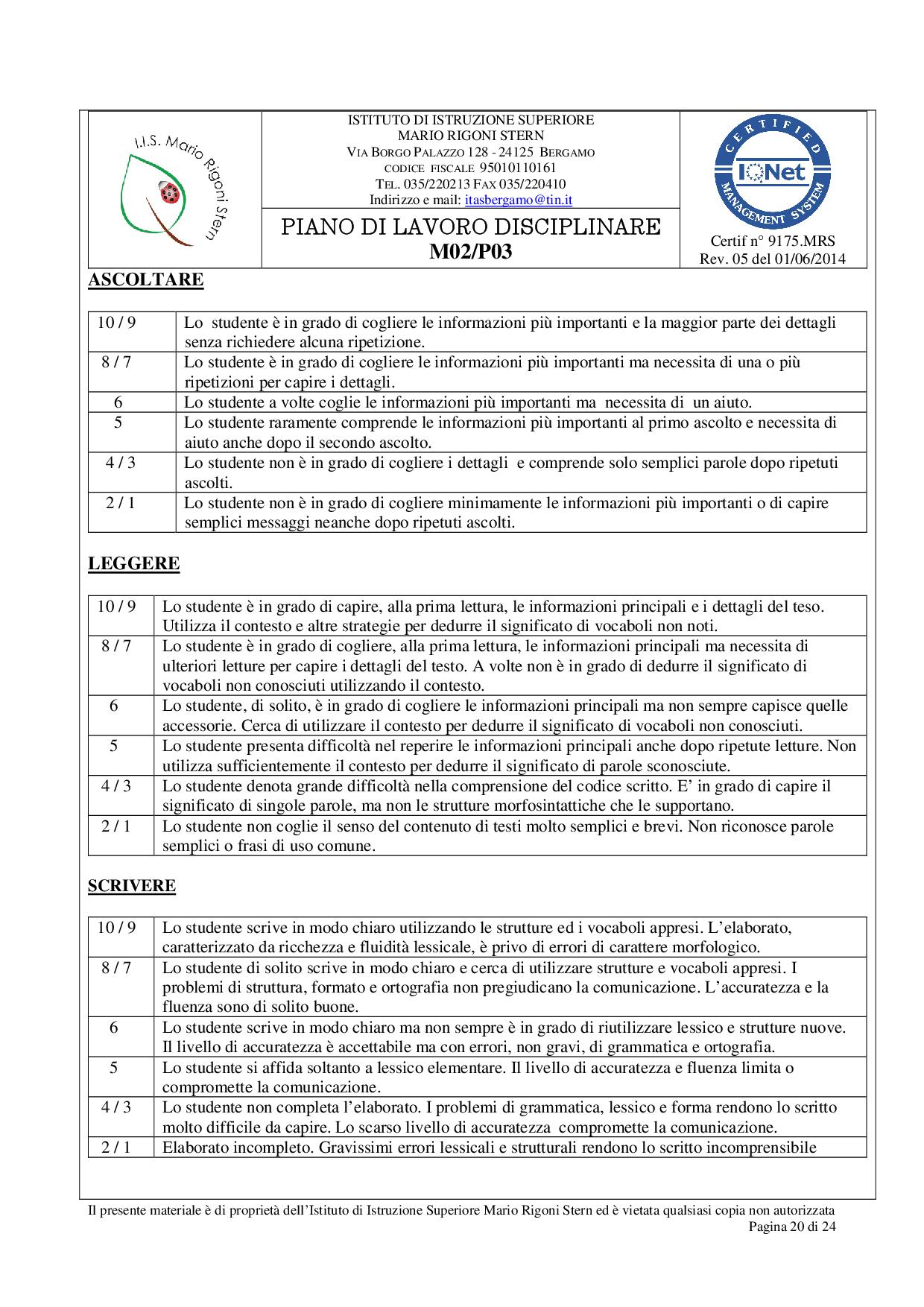 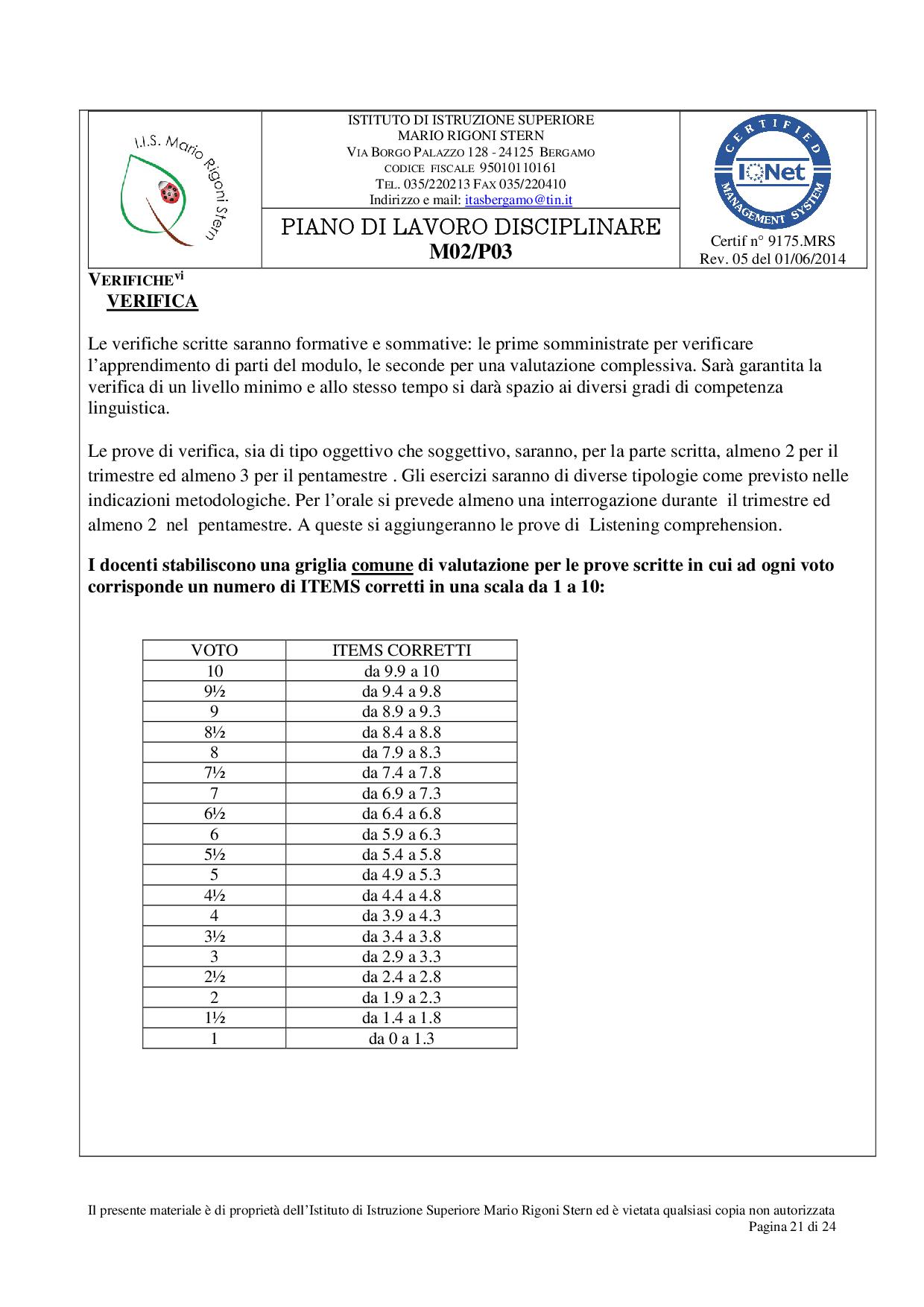 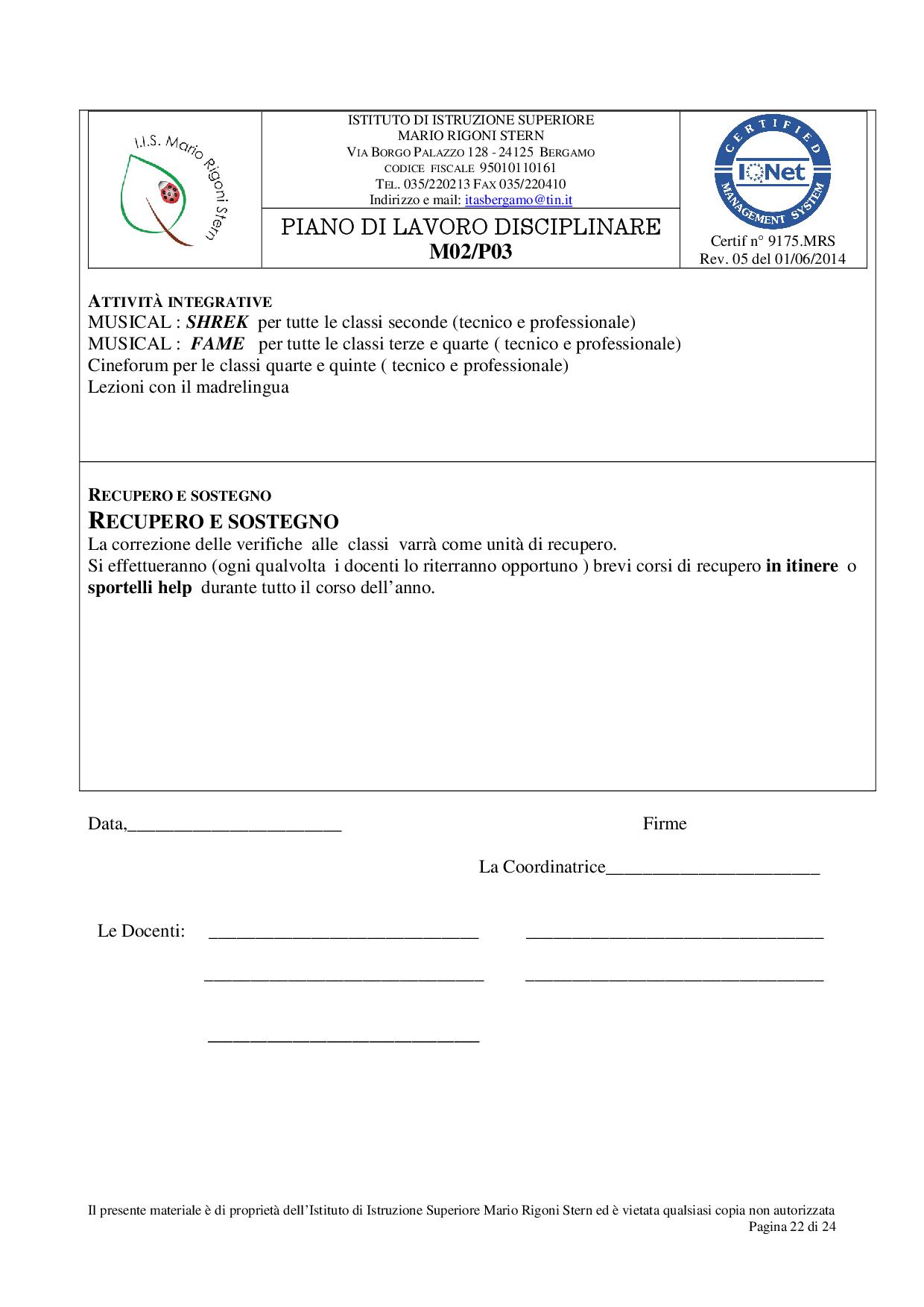 Bergamo, 13/10/2014